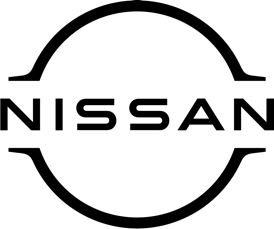 November 2020For Immediate ReleaseCustomers can rely on [DEALERSHIP NAME] to keep them on the road during England’s second lockdown[DEALERSHIP NAME] will be open for servicing and repairs throughout 
Covid-19 lockdown.Nissan Shop@Home tools are available to assist new and used car buyers.Showroom doors are shut as far as sales are concerned but customers 
can plan the purchase of their next Nissan online.[DEALERSHIP NAME] will help customers stay mobile throughout lockdown by keeping its workshops open for MOTs, servicing and repairs. These are uncertain times for everyone, but the team at [DEALERSHIP NAME] will be on hand to ensure customers can at least keep moving for those essential journeys.Although new lockdown rules in England mean showrooms must close their doors for car sales, workshops are classed as essential and will remain open. Therefore, if you already have an MOT, service or repair booked or need to arrange work to be done on your car, you’ll still be able to bring it in to the dealership.  And if you want to purchase a new or used car, you can search for your next vehicle from the comfort of your own home. Visit [WEBSITE ADDRESS] where you can find a wide range of vehicles for sale or call [DEALERSHIP PHONE NUMBER] if you’d like advice from the specialist team.What’s more, Nissan’s Shop@Home tools are now live on Nissan.co.uk. Finding the right car and deal online is a very straightforward process, and [DEALERSHIP NAME] will be on hand to provide finance information and help you complete the transaction. Covid-secure test-drives can be arranged, too, if desired.To get started, simply visit nissan.co.uk, click on Shop@Home and from there you can browse the full model range, configure your ideal Nissan, and search for both new and used cars near you. Once that’s done, you can then explore current offers, finance options and dealer contact details. Nissan dealers are fully open to support your digital / virtual / telephone queries and once you’ve find your dream car simply click & collect![NAME, JOB TITLE] at [DEALERSHIP NAME] said: “We want to reassure all our customers that our team will be working hard to serve them throughout this difficult time. For people relying on their car to get to work, it’s vital they know it’s in good working order.“After all, no-one wants to be left stranded when they need to get to the shops, childcare or their place of work. Our phone lines will be open between XXam and XXpm for any customer who needs to get in touch with us.” To contact [DEALERSHIP NAME], call [PHONE NUMBER] or visit the website [WEB ADDRESS].-ends-For more information contact the Nissan Dealer PR team on 07309 740052.